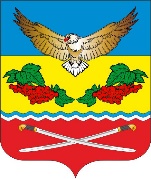 АДМИНИСТРАЦИЯКАЛИНИНСКОГО СЕЛЬСКОГО ПОСЕЛЕНИЯЦИМЛЯНСКОГО РАЙОНА РОСТОВСКОЙ ОБЛАСТИ
ПОСТАНОВЛЕНИЕ29.11.2023                               № 79	                    ст. КалининскаяВ соответствии со статьей 1842 Бюджетного кодекса Российской Федерации, пунктом 2.4 решения Собрания депутатов Калининского сельского поселения от 29.08.2014 № 56 «Об утверждении Положения о бюджетном процессе в Калининском сельском поселении», постановлением Администрации Калининского сельского поселения от 05.07.2023 № 54 «Об утверждении Порядка и сроков составления проекта бюджета Администрации Калининского сельского поселения на 2024 год и на плановый период 2025 и 2026 годов», Администрация Калининского сельского поселения, ПОСТАНОВЛЯЕТ:1. Утвердить основные направления бюджетной и налоговой политики Калининского сельского поселения на 2024 год и на плановый период 2025 и 2026 годов, согласно приложению.2. Начальнику сектора экономики и финансов Администрации Калининского сельского поселения, обеспечить разработку проекта бюджета Калининского сельского поселения на основе основных направлений бюджетной и налоговой политики Калининского сельского поселения на 2024 год и на плановый период 2025 и 2026 годов. 3. Контроль за выполнением настоящего постановления оставляю за собой.Глава АдминистрацииКалининского сельского поселения                                 А.Г. СавушинскийПостановление вноситСектор экономики и финансовПриложениек постановлениюАдминистрации Калининского сельского поселения от 29.11.2023 г.  № 79ОСНОВНЫЕ НАПРАВЛЕНИЯбюджетной и налоговой политики Калининского сельского поселенияна 2024 год и на плановый период 2025 и 2026 годов Настоящие Основные направления разработаны с учетом основных приоритетов государственной политики Российской Федерации, Послания Президента Российской Федерации Федеральному Собранию Российской Федерации от 21.02.2023, указов Президента Российской Федерации от 07.05.2018 № 204 «О национальных целях и стратегических задачах развития Российской Федерации на период до 2024 года» и от 21.07.2020 № 474 «О национальных целях развития Российской Федерации на период до 2030 года», итогов реализации бюджетной и налоговой политики в 2022 – 2023 годах, и основных направлений бюджетной и налоговой политики Ростовской области  на 2024 год и на плановый период 2025 и 2026 годов.Целью Основных направлений является определение условий и подходов, используемых для формирования проекта бюджета Калининского сельского поселения Цимлянского района на 2024 год и на плановый период 2025 и 2026 годов.Основные итоги реализациибюджетной и налоговой политики в 2022 – 2023 годахБюджетная политика, проводимая Администрацией Калининского сельского поселения, ориентирована на эффективное, ответственное и прозрачное управление муниципальными финансами, что является базовым условием для устойчивого развития экономики сельского поселения и социальной стабильности.Несмотря на новую экономическую реальность, исполнение консолидированного бюджета Калининского сельского поселения Цимлянского района обеспечено в 2022 году с ростом от показателей 2021 года.Доходы консолидированного бюджета Калининского сельского поселения Цимлянского района составили 13916,3 тыс. рублей, что выше плана на 7,3 процента. Налоговые и неналоговые доходы консолидированного бюджета Калининского сельского поселения Цимлянского района поступили в объеме 6619,8 рублей, с ростом к плану 2022 году на 956,6 тыс. рублей, или на 16,9 процентов.Доля областной финансовой помощи в доходы бюджета Калининского сельского поселения продолжает оставаться довольно высокой.Дотация из областного бюджета составила по итогам 2022 года 6822,4 тыс. рублей. Целевые средства из областного бюджета получены в объеме 255,6 тыс. рублей. Иные межбюджетные трансферты в объеме 95,9 тыс. рублей. Расходы консолидированного бюджета Калининского сельского поселения Цимлянского района исполнены в 2022 году в сумме 13367,4 тыс. рублей, или на 97,7 процента к плану. Бюджетная политика в сфере бюджетных расходов была направлена на решение социальных и экономических задач Калининского сельского поселения.Приоритетным направлением является обеспечение расходов в социальной сфере. Расходы на культуру и спорт в 2022 году составили 5307,7 тыс. рублей, или 39,7 процента всех расходов бюджета сельского поселения.          На реализацию девяти муниципальных программ в 2022 году направлено 6072,0 тыс. рублей или 44,4 процента всех расходов, исполнено в сумме 5968,6 тыс. рублей или 44,8 процентов от всех расходов.Продолжена работа по увеличению налогового потенциала Калининского сельского поселения.Проведена оценка эффективности налоговых расходов Калининского сельского поселения Цимлянского района, обусловленных муниципальными налоговыми льготами.По результатам оценки налоговых расходов все налоговые льготы признаны эффективными. По итогам I полугодия 2023 г. исполнение консолидированного бюджета Калининского сельского поселения Цимлянского района обеспечено с профицитом в сумме 341,0 тыс. рублей. В рамках реализации дополнительных мер, направленных на социально-экономическое развитие и оздоровление муниципальных финансов Калининского сельского поселения Цимлянского района, обеспечено выполнение пунктов условий соглашений, подписанное с Финансовый отдел Администрации Цимлянского района, о предоставлении дотации на выравнивание бюджетной обеспеченности.Просроченная задолженность по обязательствам за счет средств бюджета муниципального образования «Калининское сельское поселения» Цимлянского района отсутствует.Долговая политика Администрации Калининского сельского поселения Цимлянского района в 2022 году была нацелена на не привлечение заемных средств. По итогам 2022 года муниципальный долг Администрации Калининского сельского поселения Цимлянского района отсутствует.2. Основные цели и задачи бюджетной и налоговой политики на 2024 год и на плановый период 2025 и 2026 годовБюджетная и налоговая политика Цимлянского района на 2024 год и на плановый период 2025 и 2026 годов будет соответствовать основным подходам, реализуемым в 2023 году с учетом эффективного расходования бюджетных средств, оптимизации и переформатирования расходов бюджета Калининского сельского поселения  Цимлянского района.Основные направления бюджетной политики на 2024 – 2026 годы сконцентрированы, в первую очередь, на реализации задач, поставленных Президентом Российской Федерации и Губернатором Ростовской области. Безусловным приоритетом является достижение целей национального развития, выполнение социальных обязательств, повышение уровня жизни граждан. Запланировано увеличение заработной платы работникам бюджетной сферы в связи с увеличением минимального размера оплаты труда с 1 января 2024 г. до 19 242 рублей и необходимостью доведения уровня заработной платы работников бюджетного сектора до средней заработной платы по экономике Цимлянского района.В целях соблюдения финансовой дисциплины бюджетные проектировки планируются с учетом выполнения обязательств, предусмотренных соглашениями о мерах по социально-экономическому развитию муниципальных финансов.Продолжится соблюдение требований бюджетного законодательства, предельного уровня муниципального долга и бюджетного дефицита, недопущение образования кредиторской задолженности.Привлечение заемных средств не планируется.В этих целях необходимо обеспечить качественное планирование бюджета Калининского сельского поселения и эффективное его исполнение.2.1. Налоговая политика Калининского сельского поселения на 2024 год и на плановый период 2025 и 2026 годовНалоговая политика Калининского сельского поселения Цимлянского района на 2024 год и на плановый период 2025 и 2026 годов ориентирована на развитие доходного потенциала Калининского сельского поселения Цимлянского района на основе экономического роста и основывается на  приоритетах: совершенствование механизма поддержки инвестиционных и инновационных проектов как основной базы для роста экономики, содействие занятости населения и создание благоприятных налоговых условий, способствующих развитию предпринимательской активности и легализации бизнеса самозанятых граждан, проведение оценки налоговых расходов, включающей оценку бюджетной, экономической и социальной эффективности, оценку совокупного бюджетного эффекта. В трехлетней перспективе будет продолжена работа по укреплению доходной базы бюджета Калининского сельского поселения за счет наращивания стабильных доходных источников и мобилизации в бюджет Калининского сельского поселения имеющихся резервов: обеспечение полноты уплаты налогов и выявление фактов умышленного занижения финансовых результатов для целей налогообложения, пресечение «теневой» экономики, нелегальной занятости, сокращение задолженности и применение полного комплекса мер принудительного взыскания задолженности, выявление и обеспечение постановки на налоговый учет всех потенциальных плательщиков и объектов налогообложения, привлечение к декларированию полученных доходов, эффективное использование имущества и земельных ресурсов. 2.2. Основные направления бюджетной политики в области социальной сферыОдним из основных подходов бюджетной политики в области социальной сферы является увеличение уровня доходов граждан.Повышение оплаты труда работникам бюджетной сферы планируется согласно указам Президента Российской Федерации от 07.05.2012 № 597 «О мероприятиях по реализации государственной социальной политики», с учетом необходимости сохранения соотношения средней заработной платы отдельных категорий работников с показателем «среднемесячная начисленная заработная плата наемных работников в организациях, у индивидуальных предпринимателей и физических лиц (среднемесячный доход от трудовой деятельности)» по  на 2024 – 2026 годы.В целях ежегодного повышения оплаты труда работников муниципальных учреждений Калининского сельского поселения Цимлянского района, на которые не распространяется действие указов Президента Российской Федерации 2012 года, предусмотрена индексация расходов на уровень инфляции в 2024 – 2026 годах, утвержденный прогнозом социально-экономического развития Калининского сельского поселения Цимлянского района на 2024 – 2026 годы.Также запланировано повышение расходов на заработную плату отдельных низкооплачиваемых категорий работников до уровня минимального размера оплаты труда.Приоритетом бюджетной политики в сфере молодежного движения остается обеспечение проведения мероприятий, направленных на совершенствование организационных условий для успешной самореализации молодежи, профилактики асоциального поведения, этнического и религиозно-политического экстремизма, формирования патриотизма. В сфере культуры продолжится финансовое обеспечение деятельности муниципальных учреждений культуры, проведение районных мероприятий.В сфере физической культуры и спорта продолжится участие в  спортивных мероприятиях Основное внимание направлено на повышение мотивации жителей Калининского сельского поселения Цимлянского района к регулярным занятиям физической культурой и спортом и ведению здорового образа жизни, развитие инфраструктуры физической культуры и спорта. 3. Повышение эффективностии приоритизация бюджетных расходовБюджетная политика в сфере расходов направлена на безусловное исполнение действующих расходных обязательств, в том числе с учетом их приоритизации и повышения эффективности использования финансовых ресурсов.Главным приоритетом при планировании и исполнении расходов бюджета поселения является обеспечение в полном объеме всех конституционных и законодательно установленных обязательств государства перед гражданами.В целях создания условий для эффективного использования средств бюджета Калининского сельского поселения и мобилизации ресурсов продолжится применение следующих основных подходов:формирование расходных обязательств с учетом переформатирования структуры расходов бюджета Калининского сельского поселения исходя из установленных приоритетов;разработка бюджета Калининского сельского поселения на основе муниципальных программ с учетом интегрирования их в структуру региональных проектов;развитие механизмов организации оказании услуг в социальной сфере, направленной на повышение качества и доступности для их получателей;неустановление расходных обязательств, не связанных с решением вопросов, отнесенных Конституцией Российской Федерации, федеральными и региональными  законами к полномочиям органов местного самоуправления;совершенствование межбюджетных отношений.4. Основные подходык формированию межбюджетных отношенийКак и в предыдущих периодах, ключевыми приоритетными направлениями бюджетной политики в сфере межбюджетных отношений на 2024 – 2026 годы будут являться: обеспечение равных условий для устойчивого исполнения расходных обязательств муниципального образования,содействие в обеспечении сбалансированности бюджетов муниципального образования, реализация мер по укреплению финансовой дисциплины, соблюдению установленных бюджетным законодательством ограничений по дефициту бюджетов муниципального образования, параметрам муниципального долга.В целях повышения качества и эффективности управления бюджетным процессом продолжится контроль за выполнением условий соглашений, заключенных с муниципальными образованиями Цимлянского района, о предоставлении иных межбюджетных трансфертов из бюджета поселения. Продолжится участие в практике реализации участия граждан в управлении общественными финансами,  реализации инициативных проектов.5. Обеспечение сбалансированности  бюджета Калининского сельского поселенияБюджетная политика будет направлена на обеспечение сбалансированности бюджета Калининского сельского поселения.В условиях превышения расходов над доходами основным источником финансирования дефицита бюджета Калининского сельского поселения, обеспечивающим его сбалансированность, будут выступать нецелевые остатки прошлых лет. Заимствование средств не планируется.6. Совершенствование системы внутреннего муниципального финансового контроля и контроля финансового органа в сфере закупокВ целях создания условий для повышения эффективности бюджетных расходов при осуществлении полномочий по внутреннему муниципальному финансовому контролю продолжится применение следующих основных подходов:применение единых федеральных стандартов внутреннего муниципального финансового контроля и единых форм документов, оформляемых органами внутреннего муниципального контроля;применение риск-ориентированного подхода к планированию и осуществлению контрольной деятельности;использование цифровых технологичных инструментов (подсистема информационно-аналитического обеспечения государственной интегрированной информационной системы «Электронный бюджет», информационная система «Единая автоматизированная система управления общественными финансами»);обеспечение непрерывного процесса систематизации, анализа, обработки и мониторинга своевременного устранения нарушений, выявленных в ходе проведения контрольных мероприятий, и принятия объектами контроля мер, направленных на их недопущение;совершенствование методологической базы осуществления муниципального финансового контроля, учет и обобщение результатов контрольной деятельности;проведение профилактической работы по предупреждению нарушений бюджетного законодательства и законодательства о контрактной системе в сфере закупок;обеспечение применения ответственности за нарушения бюджетного законодательства и законодательства о контрактной системе в сфере закупок.Финансовые органы с 1 января 2024 г. будут осуществлять контроль за соответствием вносимой в реестр контрактов информации, в том числе: в части реквизитов счета заказчика и поставщика; об удержании суммы не исполненных поставщиком (подрядчиком, исполнителем) требований об уплате неустоек (штрафов, пеней), предъявленных заказчиком из суммы, подлежащей уплате поставщику (подрядчику, исполнителю); о размере налогов, сборов и иных обязательных платежей в бюджеты бюджетной системы Российской Федерации в случае уменьшения суммы, подлежащей уплате заказчиком поставщику (подрядчику, исполнителю), на размер налогов, сборов и иных обязательных платежей. Продолжится работа по информированию заказчиков об основных изменениях и новациях в сфере закупок.Внедрение и применение указанных механизмов способствует совершенствованию финансового контроля, направленному на предупреждение нарушений в финансово-бюджетной сфере и сфере закупок, а также повышению финансовой дисциплины при использовании бюджетных средств.Начальник сектора экономики и финансов                                  О.Ю. КомленкоОб основных направлениях  бюджетной и налоговой политики Калининского сельского поселения на 2024 год и на плановый период 2025 и 2026 годов 